МИНИСТЕРСТВО ОБРАЗОВАНИЯ И НАУКИ ЛУГАНСКОЙ НАРОДНОЙ РЕСПУБЛИКИ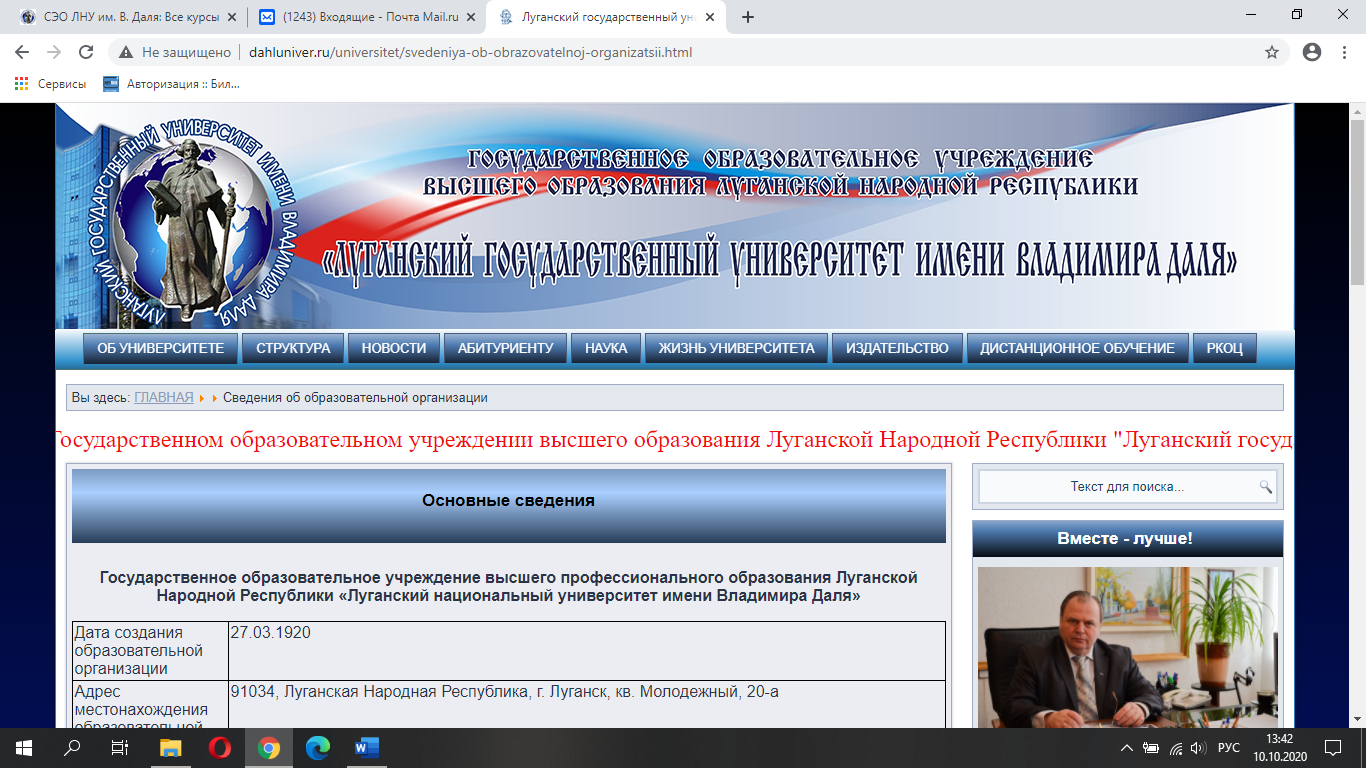 ЭКОНОМИЧЕСКИЙ ФАКУЛЬТЕТКАФЕДРА УЧЕТА И АУДИТАV МЕЖДУНАРОДНАЯ
НАУЧНО–ПРАКТИЧЕСКАЯ КОНФЕРЕНЦИЯ  «УЧЕТ, АНАЛИЗ И АУДИТ: СОСТОЯНИЕ И ПЕРСПЕКТИВЫ РАЗВИТИЯ»(посвященная 100-летию Луганского национального университета имени Владимира Даля)19 декабря 2020 г.г. ЛуганскСекции конференции:1. Актуальные проблемы и перспективы развития учета.2. Состояние и направления развития экономического и стратегического анализа.3. Контроль и аудит: тенденции и перспективы развития.4. Статика и динамика современной экономической мысли.ТРЕБОВАНИЯ К ОФОРМЛЕНИЮ МАТЕРИАЛОВ• тезисы представляется в формате MicrosoftWord (*.doc, *.docx) на Е-mail: kafedeevconference@mail.ru;•Объем 2-3 страницы (со списком литературы) формата А5;• поля: левое, правое, верхнее и нижнее по .• фамилия и инициалы автора – TimesNewRoman, 12 кегель, полужирный, выравнивание по правому краю;• ниже указать информацию о научном руководителе (если участник без научной степени и (или) ученого звания);• ниже  название учреждения (полностью), город, страна;• через один интервал название тезисов – выравнивание по центру, TimesNewRoman, 12 кегель, прописные буквы, полужирное начертание;• через один интервал текст статьи – TimesNewRoman, 10 кегель, межстрочный интервал – 1,0; абзац – , выравнивание по ширине;• таблицы и рисунки сгруппированные, размером не более ½ (половины) листа формата A5;• все формулы в редакторе MicrosoftEquation;• через строку от основного текста размещается пронумерованный список использованных источников, называть Литература – TimesNewRoman, 10 кегель.Для участия в конференции необходимо до 10 ноября 2020 года прислать: тезисы и заявку на Е-mail: kafedeevconference@mail.ru (обязательно в теме электронного письма указывать: номер секции и ФИО).Все поданные материалы будут рассмотрены оргкомитетом на предмет соответствия требованиям к научным изданиям и требованиям к оформлению. Оргкомитет оставляет за собой право отказа в принятии материалов, не соответствующих требованиям.В течение 3 дней с момента получения материалов Вас будут уведомлять о факте получения файлов. Оргкомитет оставляет за собой право отказа в принятии материалов, не соответствующих требованиям.К участию приглашаются студенты, молодые ученые, практикующие специалисты, аспиранты и прочие заинтересованные лица.Уровень оригинальности не менее 60%.Заочное участие в конференции с предоставлением автору электронного варианта сборника в pdf формате бесплатно!При дополнительной отправке видеодоклада (продолжительностью до 3 мин.) автору высылается сертификат участника. ОТ ОДНОГО АВТОРА (СОАВТОРА) БЕСПЛАТНО ПРИНИМАЕТСЯ ОДНАРАБОТА.ЗАЯВКА Образец оформления материалов: Стрельцова Е.О.Научный руководитель – Аванова О.Н.Донской государственный технический университет, г. Ростов-на-Дону, РоссияТЕОРЕТИЧЕСКИЕ ОСНОВЫ ОРГАНИЗАЦИИ УЧЕТА ЗАПАСОВТекст текст текст текст текст текст текст текст текст текст текст текст текст текст текст текст текст текст текст текст текст текст текст текст текст текст текст текст.Литература1. Мельник, А.Р. Подготовка финансовой отчетности по международным стандартам и особенности ее аудиторской проверки / А.Р. Мельник // Аудит, анализ и контроль. –2013. – № 4. – С. 121-129.2. О налоговой системе: закон ЛНР от 28.12.2015г. №79-II [Электронный ресурс]. – URL: https://nslnr.su/zakonodatelstvo/normativno-pravovaya-baza/2238. (дата обращения: 10.12.2019).3. Мельник, А.Р. Управленческий учет / А.Р. Мельник. – М.: Ресурс, 2016. – 186 с.АДРЕС ОРГКОМИТЕТА. Луганск, кв. Молодежный, 20А, корпус 3, аудитория № 514, Луганский государственный университет имени Владимира Даля, Кафедра "Учет и аудит".kafedeevconference@mail.ruФамилия, имя, отчество (ФИО) участника –место учебы с полным указанием наименования учреждения, города, страныНапример, Стрельцова Екатерина Олеговна – студентка, Донской государственный технический университет, г. Ростов-на-Дону, РоссияФамилия, имя, отчество (ФИО) научного руководителя – ученое звание, научная степень, должность, место работы с полным указанием наименования учреждения, города, страныНапример, Аванова Ольга Николаевна – доц., к.э.н, доцент кафедры «Бухгалтерский учет, анализ и аудит», Донской государственный технический университет, г. Ростов-на-Дону, РоссияВыбранная секция (с указанием ее номера)Название доклада (тезисов)Мобильный телефонE-mail